ГБОУ ЦО № 1631САОМОСКВАКонспект мастер-класса для детей и родителей. Вторая младшая группа «Солнышко».«Панно из спичек «Дорожное движение»Подготовила и провела Воспитатель 2 младшей группы «Солнышко»Ручко Н.Е.Москва 2012Мастер-класс для детей и родителей. Вторая младшая группа «Солнышко».«Панно из спичек «Дорожное движение»Цель мастер-класса: помочь родителям осуществлять целенаправленную работу по развитию мелкой моторики детей младшего дошкольного возраста в домашних условиях. Задачи мастер-класса:познакомить родителей с видом совместной продуктивной деятельности, направленной на развитие мелкой моторики руки, которую можно организовать в домашних условиях;создание условий для укрепления сотрудничества между  детским садом и семьей и развития творческих способностей детей и родителей;закреплять у детей умение аккуратно работать с клеем, аккуратно приклеивать детали поделки;познакомить детей с дорожными знаками и объяснить их значение.Раздаточный материал для мастер-класса:- Спички- Плотный картон- Клей- Кисточки - Картинка с изображением дорожного знака Демонстрационный материал:- Готовое панноХод мастер-класса:Воспитатель:  - Уважаемые родители и дорогие ребята мы рады приветствовать вас на нашем мастер-классе. Сегодня мы изготовим панно из спичек. Эти панно обычно украшают рисунками цветов, птиц. Мы выбрали тему «Дорожное движение». Оформим свои панно рисунками на тему «Дорожного движения».  - Ребята, а вы знаете что такое дорожные знаки и  для чего они нужны ? Дети: - Знаем! - Не знаем! Воспитатель: - Сейчас я вам расскажу что такое дорожный знак. Это рисунок, который помогает водителям и пешеходам ориентироваться на дороге. Перед нами на доске изображения дорожных знаков. Они обозначают :  -Пешеходный переход  -Подземный переход  -Остановка автобуса  -Велосипедная дорожка  -Главная дорога  -Осторожно-дети  -Железнодорожный переезд  -Движение регулируется светофором  -Проезд закрыт  -Больница  -Автомобильная мойкаВидите, ребята, как много информации содержится на знаках. И участники движения : водители и пешеходы, должны быть очень внимательными на дороге, чтобы поездки на машине и пешеходные прогулки были безопасными.   Каждая пара ребенок-взрослый изготовит часть большого панно на своем квадрате картона. Затем мы соединим части и у нас получится большая коллективная работа.    Порядок выполнения работы:   Нужно нанести клей на картон и начать укладывать спички квадратами, чередуя головки в шахматном порядке. Потом поверх спичек наклеивается рисунок.    Уважаемые родители постарайтесь дать  больше самостоятельности детям в укладывании спичек рядами, перпендикулярными друг другу. Пока клей не засох можно легко подкорректировать мелкие недочеты в рядах спичек.     Такая работа полезна для развития мелкой моторики. А мелкая моторика связана с речью ребенка. Речь ребенка находится на кончиках его пальцев. Физкультминутка:Локти на столе, руки подняты, кулачки сжатыНаши красные цветочкиРаспустили лепесточки.      (разжимаем пальчики)Подрастали, подрасталиИ до солнышка достали.     (поднимаем руки вверх, отрываем                                             локти от стола).Вот мы и закончили изготовление наших панно. Благодарим всех родителей, пришедших на наш мастер-класс. Ребята хорошо потрудились и поделки получились красивыми. 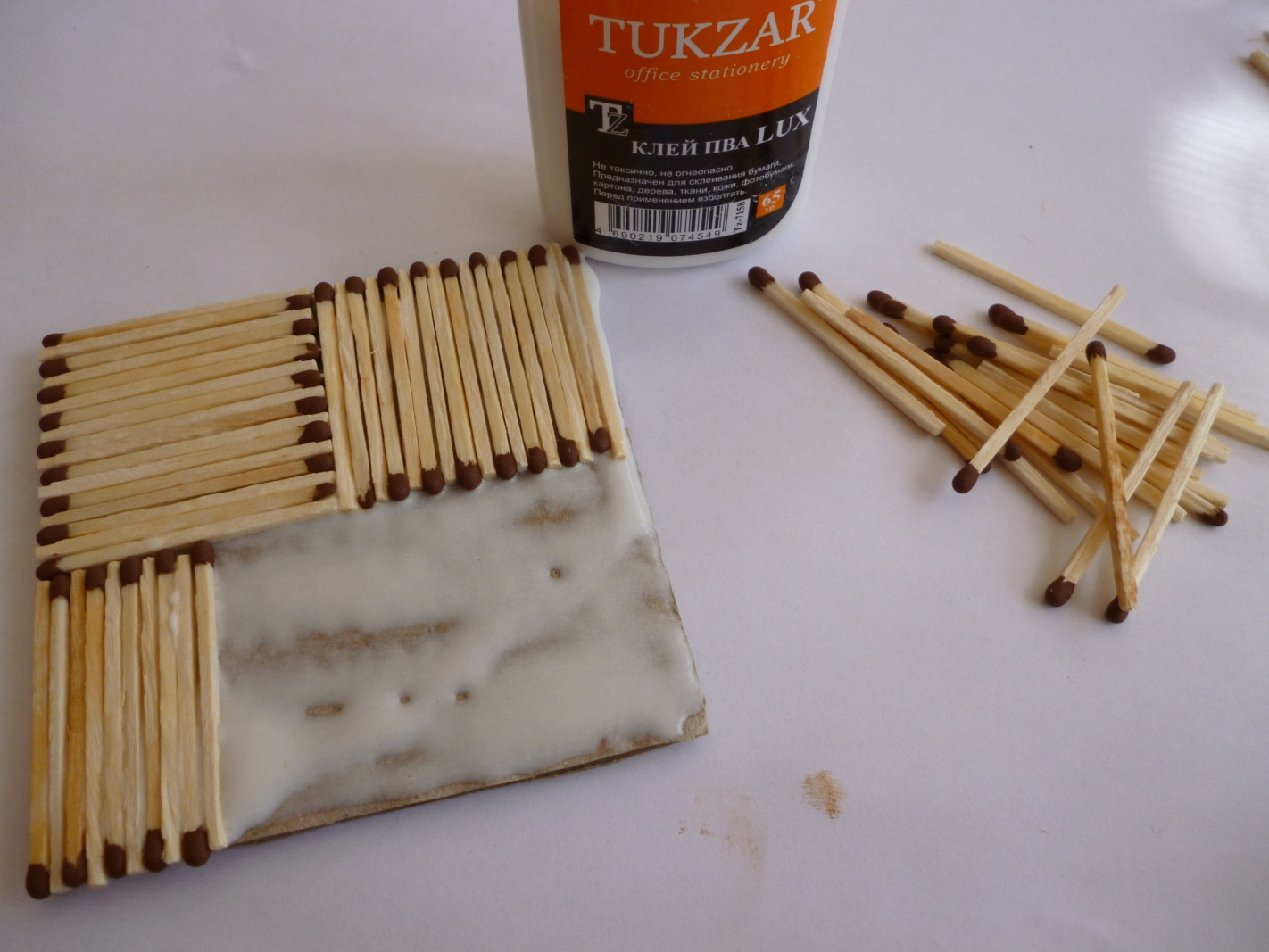 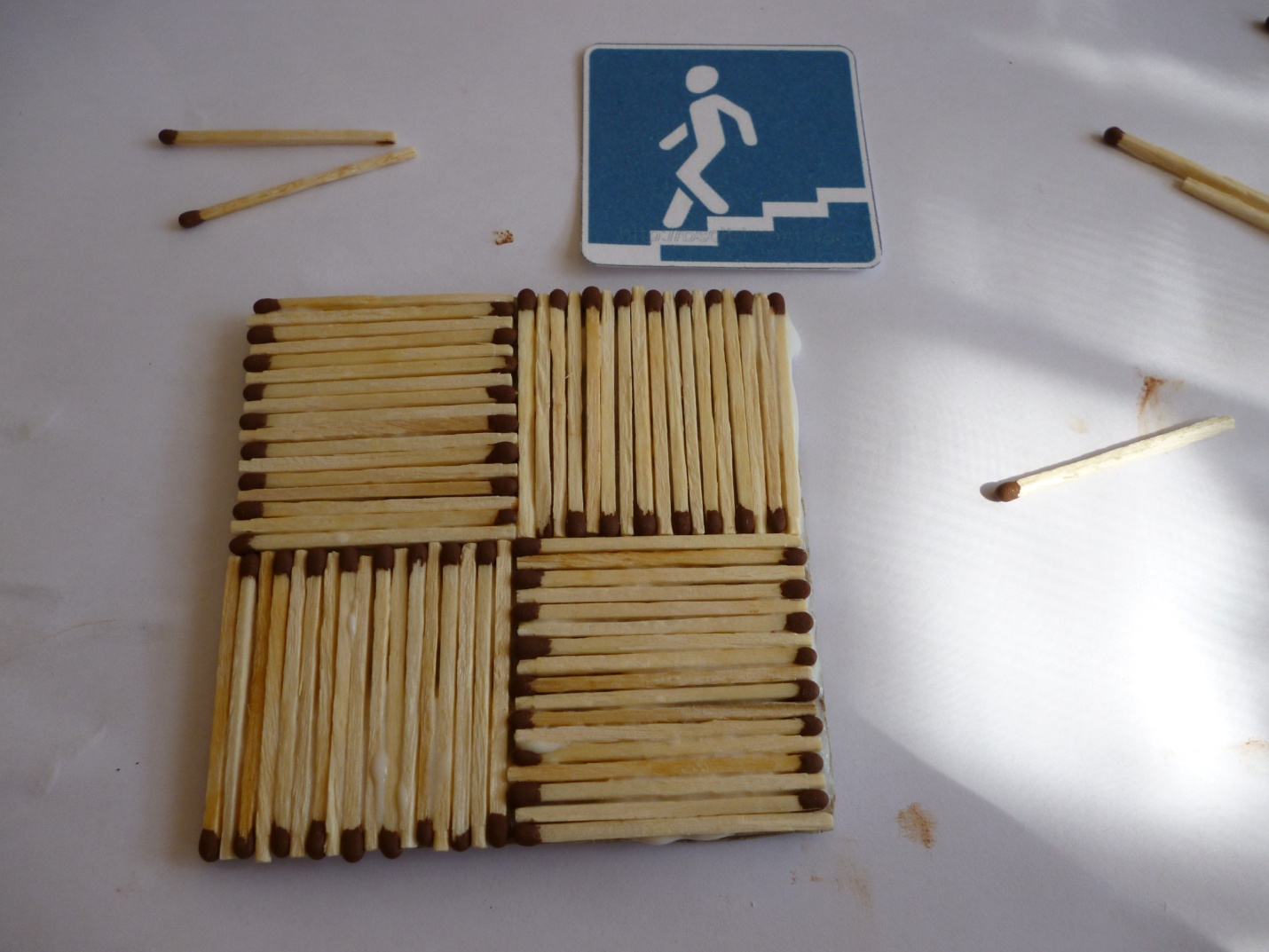 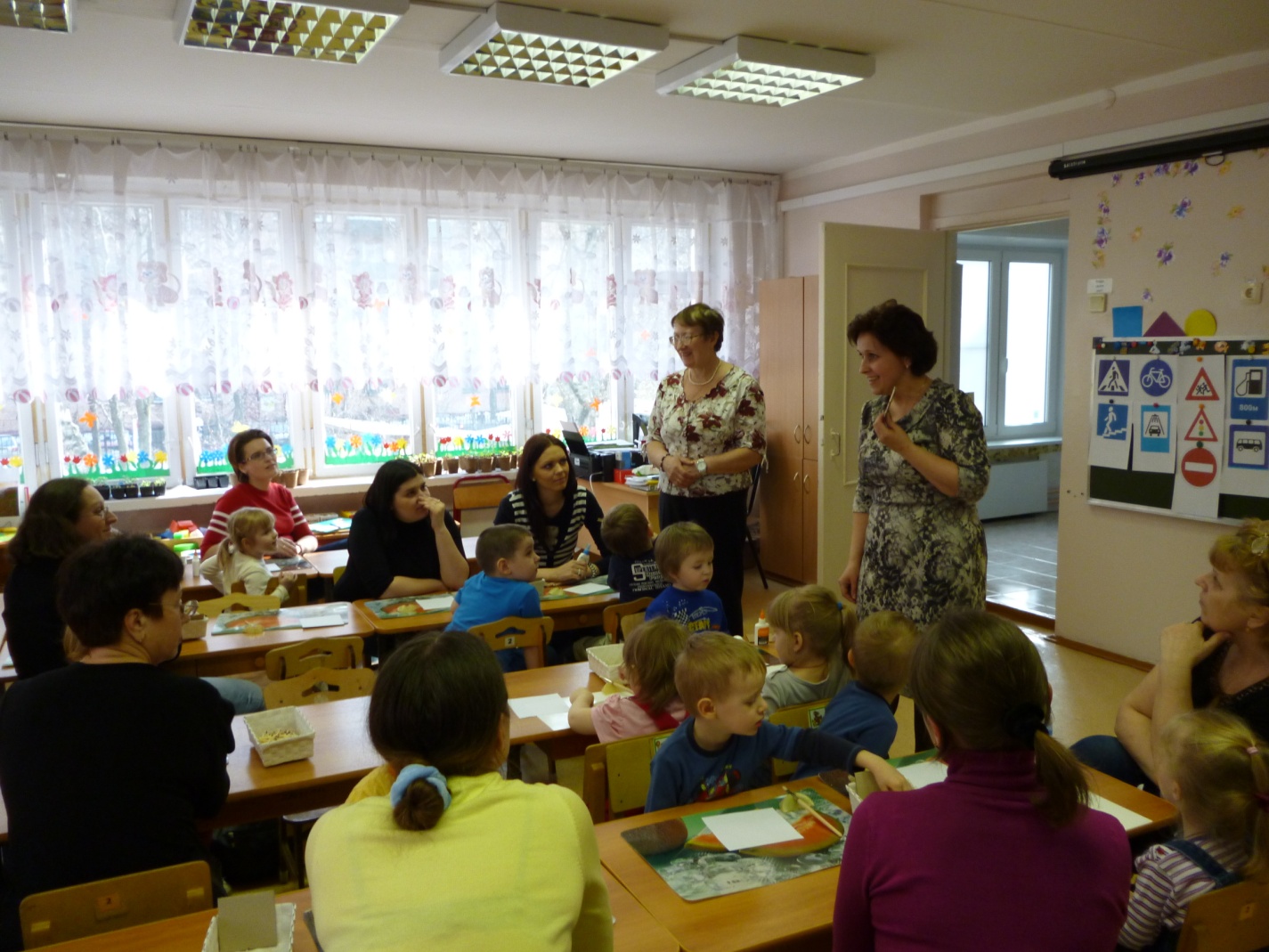 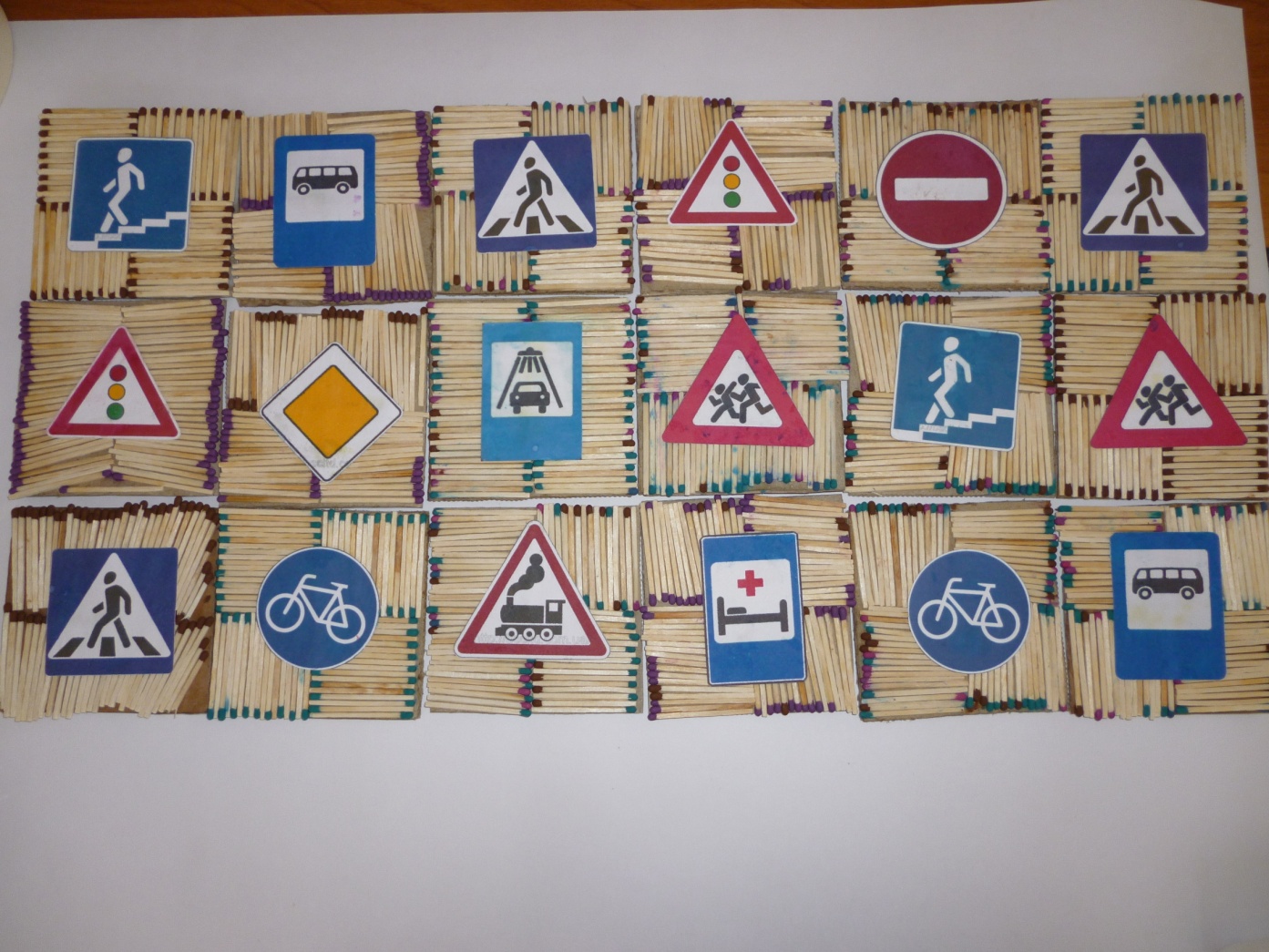 Наклеиваем получившиеся элементы общего панно на лист ватмана и делаем рамку. Можно использовать для оформления уголка безопасности в группе. 